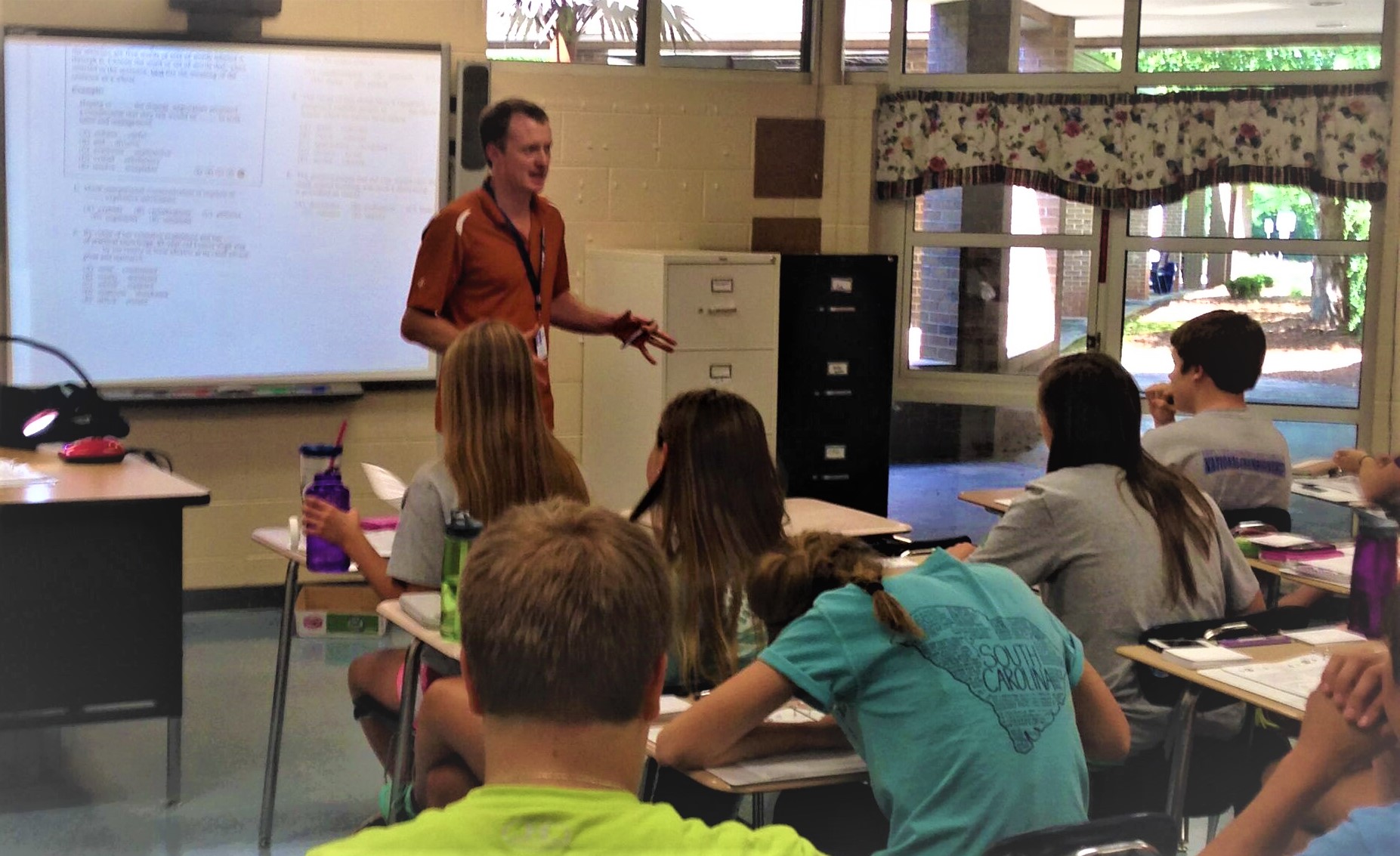 01/23/20SAt/ACT WorkshopDo you need help with the SAT/ACT?  Are you looking to boost your score?  Come join Tim Anderson on Thursday, January 23rd in the Lecture Hall from 8:15-3:40 and discover the success that thousands of his students across South Carolina have experienced.  This intensive workshop will cover the content of the SAT/ACT’s Math, Reading, and English tests as well as overall test-taking strategy/process. To register, please see Mrs. Baxter in B201. 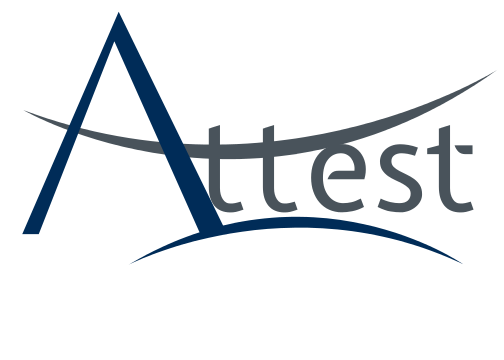 Learn what you need to know.Understand how you are being tested.Get the score you want!$30 Full School DayRegister with Mrs. Baxter (B201)Attest llc(803) 403-5080www.AttestLLC.org